(iesniedzēja vārds un uzvārds)(personas kods)(deklarētā dzīvesvietas adrese)(faktiskā dzīvesvietas adrese)(tālrunis)                                 (elektroniskā pasta adrese)      IESNIEGUMSValmieras pedagoģiski medicīniskajai komisijaiLūdzu izvērtēt mana bērna intelektuālās spējas un mācīšanās grūtību iemeslus pedagoģiski medicīniskajā komisijā.Bērna dati:Komisijai iesniegto dokumentu saraksts: 			20__.gada ____.                                                 ____________________________                                (iesniedzēja paraksts)*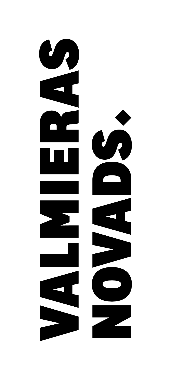 Atzinumu saņēmu: 			20__.gada ____.                                        ____________________________                              (iesniedzēja paraksts)** Dokumenta rekvizītus “paraksts” un “datums” neaizpilda, ja elektroniskais dokuments sagatavots atbilstoši normatīvajiem aktiem par elektronisko dokumentu noformēšanu./vārds, uzvārdspersonas kodsdeklarētā dzīvesvietafaktiskā dzīvesvietaizglītības iestāde, klaseIzglītības iestādes informācija par izglītojamo (datums, lapu skaits)Izglītības iestādes informācija par izglītojamo (datums, lapu skaits)Speciālistsvārds, uzvārdsdokumenta datumsdokumenta lapu skaitsPsihologsLogopēdsSpec. pedagogsPsihiatrsNeirologsĢimenes ārstsOtolaringologs